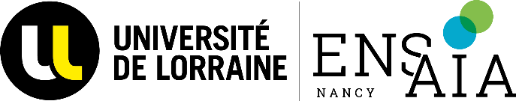 ENSAIA - UNIVERSITE DE LORRAINEBORDEREAU DE VERSEMENT  SOLDE DE TAXE D’APPRENTISSAGE 2023Ecole bénéficiaire du solde : ENSAIA Code UAI : 0540109APour nous permettre d’effectuer le suivi de votre versement, merci de nous retourner ce bordereau complété à 
ruba.hassan@univ-lorraine.fr Identification de l’entreprise assujettie à la Taxe d’Apprentissage :Nom (Raison sociale) : ……………………………………………………………………………………………Adresse : ………………………………………………………………………………………………………………Code postale : ……………………………………              Ville : ……………………………………………       SIRET : …………………………………………….Contact Taxe d’Apprentissage en entreprise :Nom / Prénom :  ………………………                                   Fonction : ………………………………………….E-mail : …………………………………….	Téléphone : ………………………………….Montant du versement à l’ENSAIA via la plateforme Soltéa : …………………euros Le code UAI de l’ENSAIA à renseigner sur Soltéa est 0540109AEn 2023, nous pouvons percevoir vos versements de TA uniquement via la plateforme SOLTéA.Tout chèque ou virement direct à notre structure vous seront retournés.Les justificatifs de versements ne sont plus gérés par notre structureL’ENSAIA vous remercie pour votre soutien !